YEAR ELEVENGEOGRAPHYHOME LEARNING KITWeek 8Strand: Human GeographySub strand: Population and SettlementLesson # 71Strand: Human GeographySub Strand: Population (INDIA)Learning Outcome: Analyze the indications of pyramids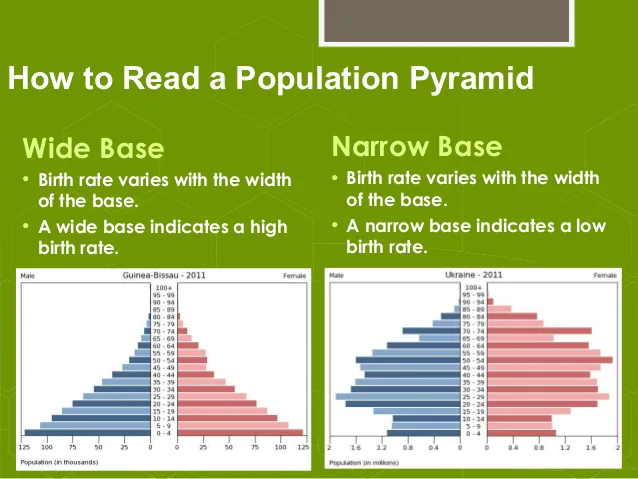 Activity Comment on the differences on the base of pyramid shape for developing and developed countries.State one reason of low death rate in pyramid B.State one reason of high birth rate in pyramid A.Lesson # 72Strand: Human GeographySub Strand: Population (INDIA)Learning Outcome: Analyse and study the demographic transition modelThis population graph intends to show the demographic patterns through changes in time. The graph refers to four main time in history.Demographic transition model. The demographic transition model shows population change over time. It studies how birth rate and death rate affect the total population of a country.Activity Describe one reasons for low death rates in stage 4.List two plans by the government that could decrease death rate.Identify the reason for change in birth rate in stage 1.Identify the reasons for change in death rate in stage 3.Lesson # 73Strand: Human GeographySub Strand: Population (INDIA)Learning Outcome: Factors affecting change in a population                 Densely populated                                    Sparsely populated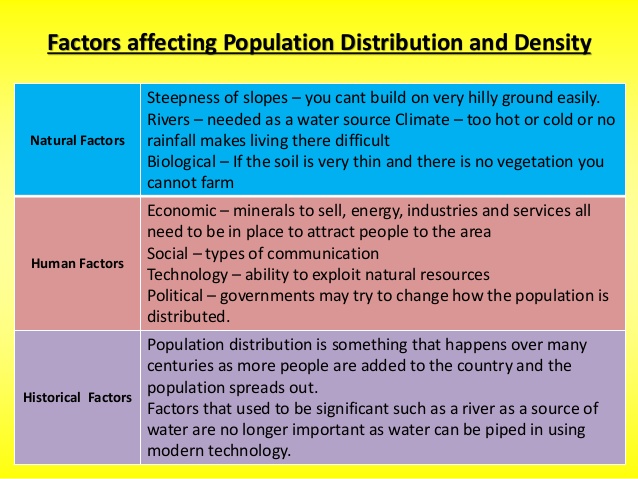 Activity State one way in which climate affects population distribution.Name an area in Fiji with sparse population. State a reason why?Fill in the table with a tickLesson # 74Strand: Human GeographySub Strand: Population (INDIA)Learning Outcome: Analyze types of migrationTypes of migrationActivity State the reason for the following types of migration in Fiji Types of internal migrationLesson # 75Strand: Human GeographySub Strand: Population (INDIA)Learning Outcome: Describe the types of external migrationImmigration – (migration into the country)Immigrants – (people who come into country)Emigration – migration out of the country)Emigrants- (people who go out of the country)Activity Students are to label all the towns and cities and show the example of the following migration on the map of Fiji.RURAL – RURAL MIGRATIONURBAN –URBAN MIGRATIONEMIGRATIONIMMIGRATIONActivity Discuss two reasons for urban- urban migration.Why the government needs to control rural – urban migrationState one problem faced due to excess emigration.How can the government control emigration.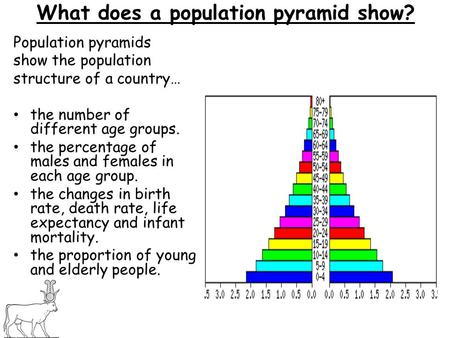 Name :Year:Index no: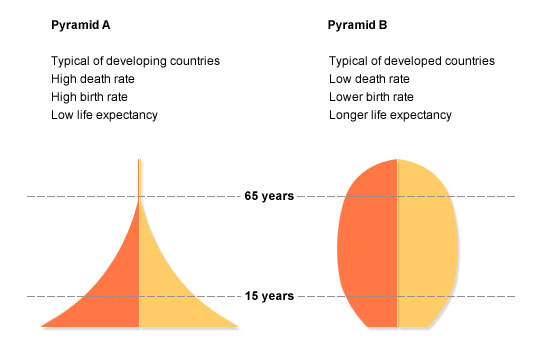 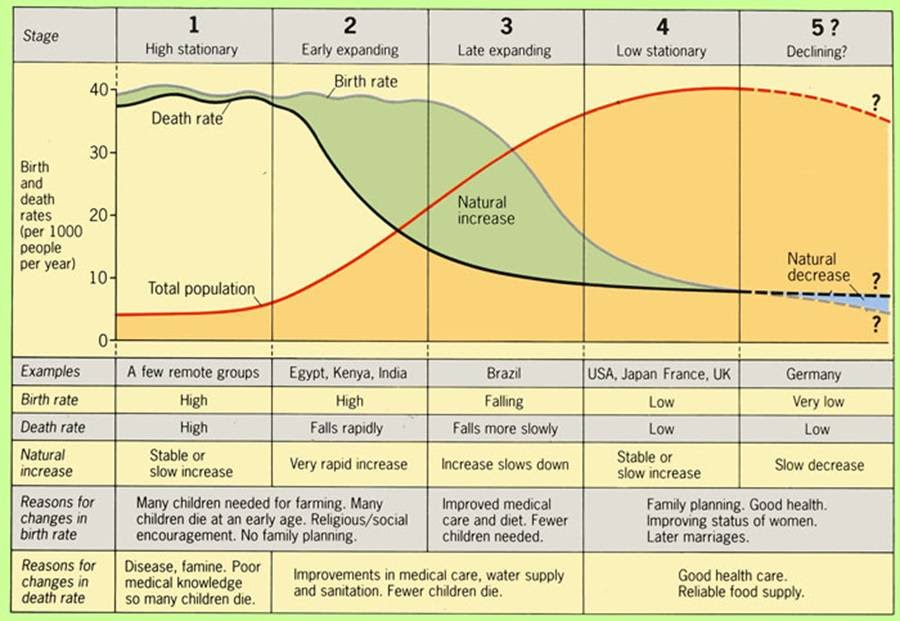 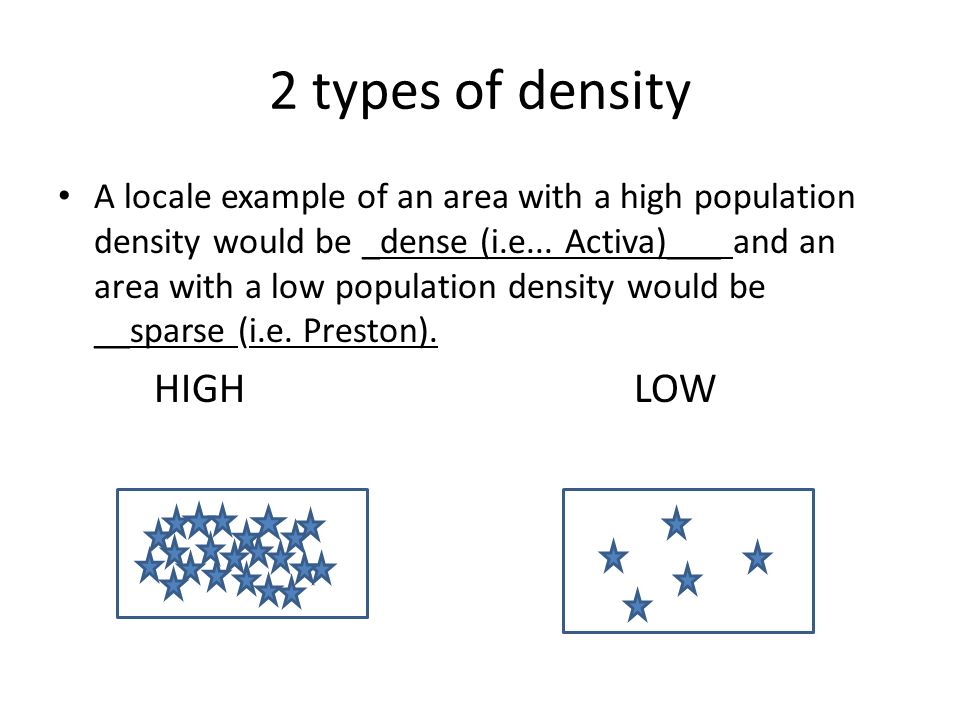 Factors Densely populatedSparsely populated Even rainfallInfertile soilLack of mineralsRugged mountainsAvailability of administrative service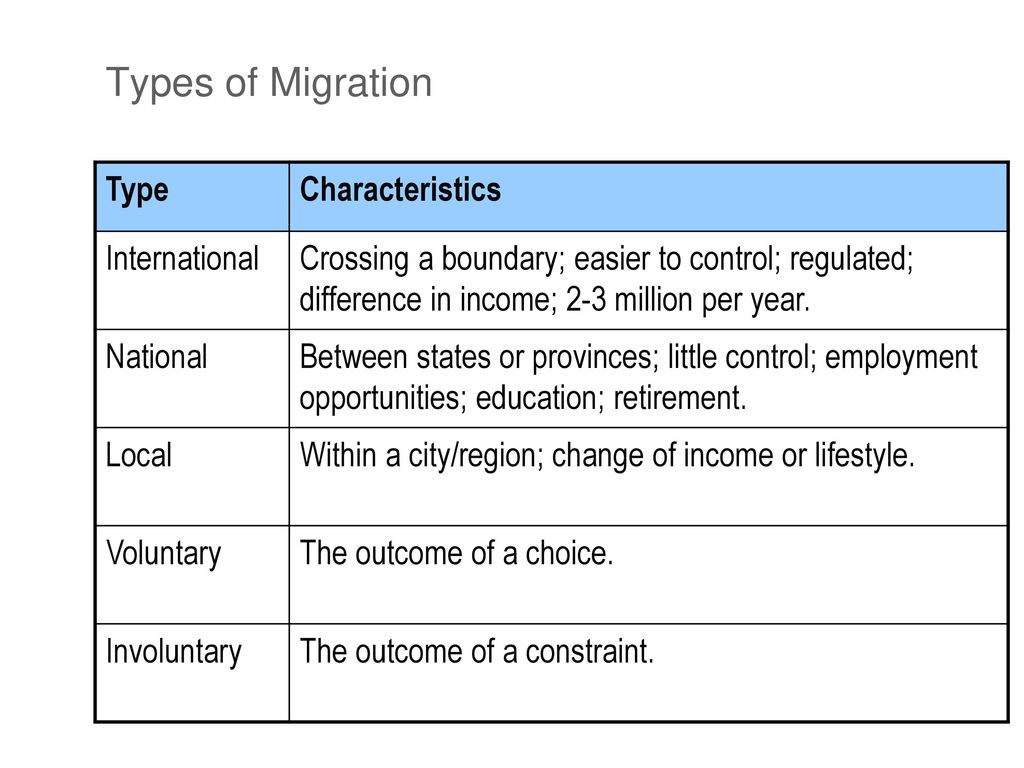 Urban to urbanRural to ruralUrban to rural Rural to urban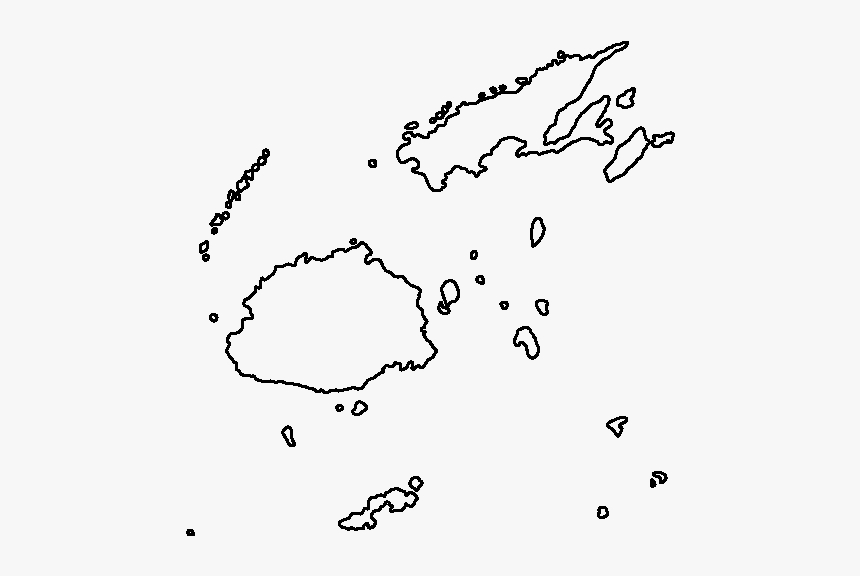 